«Об утверждении Положения о порядке сноса зеленых насаждений, возмещения ущерба, нанесенного сносом, и восстановления зеленых насаждений на территории Убеевского сельского поселения Красноармейского района Чувашской Республики» В целях обеспечения восстановления зеленых насаждений, поддержания и улучшения экологического фона поселения, повышения ответственности за сохранность на территории поселения зеленых насаждений,  с целью повышения уровня благоустройства, увеличения площадей зеленых насаждений общего пользования, их сохранности и своевременного восстановления, а также возмещения в установленном порядке вреда, нанесенного окружающей среде правомерными действиями физических и юридических лиц, в соответствии с Федеральными законами от 06 октября 2003 г. № 131-ФЗ «Об общих принципах организации местного самоуправления в Российской Федерации», от 10 января 2002 г. № 7-ФЗ  «Об охране окружающей среды», Земельным кодексом Российской Федерации, Уставом Убеевского сельского поселения, утвержденными Правилами благоустройства  и санитарного содержания  на территории Убеевского сельского поселения, администрация Убеевского сельского поселения Красноармейского района Чувашской Республики п о с т а н о в л я е т: 1. Утвердить Положение о порядке сноса зеленых насаждений, возмещения ущерба, нанесенного сносом, и восстановления зеленых насаждений на территории Убеевского сельского поселения согласно приложению № 1. 2.  Опубликовать настоящее постановление в периодическом печатном издании «Вестник Убеевского сельского поселения» и разместить на официальном сайте администрации.3. Контроль за выполнением постановления оставляю за собой. Глава  Убеевского  сельского поселения                                                                  Н.И,Димитриева Приложение №1                                                                                                                       к постановлению администрацииУбеевского сельского поселения                                                                                                   от 18.11.2020 г.№ 90ПОЛОЖЕНИЕ О ПОРЯДКЕ СНОСА ЗЕЛЕНЫХ НАСАЖДЕНИЙ, ВОЗМЕЩЕНИЯ УЩЕРБА, НАНЕСЕННОГО СНОСОМ, И ВОССТАНОВЛЕНИЯ ЗЕЛЕНЫХ НАСАЖДЕНИЙ НА ТЕРРИТОРИИ УБЕЕВСКОГОССЕЛЬСКОГО ПОСЕЛЕНИЯ                               I.Общие положения Настоящее Положение устанавливает порядок сноса зеленых насаждений, возмещения ущерба, нанесенного природной среде населенным пунктам Убеевского сельского поселения сносом, и восстановления зеленых насаждений на территории Убеевского сельского поселения. Настоящее Положение распространяется на зеленый фонд в пределах территории Убеевского сельского поселения.  Целями настоящего положения являются повышения уровня благоустройства, 
увеличение площади зеленых насаждений общего пользования, их сохранность и 
своевременное восстановление. Положение о порядке сноса зеленых насаждений, возмещения ущерба, нанесенного сносом, и восстановления зеленых насаждений на территории Убеевского сельского поселения (далее - Положение) разработано в соответствии с Федеральными законами "Об охране окружающей среды", "Об общих принципах организации местного самоуправления в Российской Федерации". Под сносом зеленых насаждений понимается порубка (уничтожение) деревьев, кустарников, газонов, цветников, а также любое причинение вреда зеленым насаждениям, влекущее прекращение роста и жизнедеятельности насаждений. В настоящем Положении используются следующие основные понятия:     зеленые насаждения - совокупность естественной и (или) искусственной древесной, кустарниковой, травянистой растительности;  озелененные территории - участки земли, на которых располагаются 
растительность естественного происхождения, искусственно созданные садово-парковые 
комплексы и объекты, бульвары, скверы, газоны, цветники, застроенная территория 
жилого, общественного, коммунального, производственного назначения, в пределах 
которой не менее 70 процентов поверхности занято растительным покровом; зеленый массив - участок земли, занятый зелеными насаждениями, 
насчитывающий не менее 50 экземпляров взрослых деревьев, образующих единый полог. 
Взрослым считается дерево старше 15 лет.       дерево - растение, имеющее четко выраженный деревянистый ствол диаметром не менее 8 см у основания или не менее 5 см на высоте 1,3 м (за исключением саженцев);      саженцы - молодые деревья с диаметром ствола менее 8 см у основания, высаженные или предназначенные для посадки;      кустарник - многолетнее растение, ветвящееся у самой поверхности почвы и не имеющее в зрелом возрасте главного ствола;   газон - территория (площадь) земельного участка, предназначенная для размещения естественной или искусственно высаженной растительности;   цветник - территория (площадь) земельного участка, предназначенная для размещения цветов. Настоящее Положение классифицирует снос зеленых насаждений на вынужденный и незаконный: - вынужденным сносом зеленых насаждений считается снос деревьев и кустарников, газонов и цветников (в т.ч. и аварийных деревьев), оформленный в установленном порядке, выполнение которого необходимо в целях обеспечения условий для размещения временных объектов и объектов недвижимости, их ремонта и обслуживания, объектов инженерного обеспечения, благоустройства территорий поселения, а также в целях обеспечения нормативных требований к освещенности жилых и общественных помещений. При вынужденном сносе деревьев выполняется порубка ствола и выкорчевывание (уничтожение) пней; - незаконным сносом зеленых насаждений считается порча или снос (порубка) деревьев, кустарников, газонов и цветников, выполненные без соответствующих разрешительных документов и оплаты восстановительной стоимости. Под порчей зеленых насаждений понимается вред, нанесенный зеленым насаждениям в результате окольцовки ствола, обдира коры, повреждения кроны, корневой системы, обжога, воздействия химическими веществами, повреждение газонов в результате вытаптывания, парковки на них транспортных средств, производства земляных работ и т.п. При вынужденном сносе зеленых насаждений с заказчика сноса взыскивается восстановительная стоимость, используемая исключительно на целевое финансирование работ по восстановлению зеленых насаждений. Вопросы, связанные со сносом, пересадкой зеленых насаждений и оценкой восстановительной стоимости, решает комиссия по зеленым насаждениям (далее по тексту - Комиссия). Состав и порядок работы Комиссии определяется администрацией Убеевского сельского поселения. Основными задачами Комиссии являются максимально возможное сохранение зеленых насаждений при осуществлении вынужденного сноса на территории сельского поселения, определение суммы восстановительной стоимости. Размер восстановительной стоимости при вынужденном сносе и ущерба при незаконном сносе зеленых насаждений рассчитывается в соответствии с утвержденными в установленном порядке таксами и методиками исчисления вреда окружающей среде, а при их отсутствии - исходя из фактических затрат специализированных организаций по воспроизводству зеленых насаждений на территории сельсовета в ценах текущего периода. На Комиссию возлагается функция экспертной оценки необходимости сноса, сохранения или пересадки зеленых насаждений. Заключение Комиссии и оценка восстановительной стоимости при вынужденном сносе зеленых насаждений фиксируются в Акте установленной формы согласно приложению №1 к настоящему Положению. Решения по сносу зеленых насаждений в больших объемах (более 30 неаварийных деревьев) или представляющих особую ценность принимаются на градостроительном совете в соответствии с рекомендациями Собрания депутатов сельского поселения Тёплый Стан, в компетенцию которого входит данный вопрос. II. Порядок сноса, возмещения восстановительной стоимости и восстановления зеленых насаждений 1. Документом, дающим право на проведение работ, связанных с вынужденным сносом зеленых насаждений, в том числе в охранных зонах инженерных сетей и коммуникации, является разрешение установленной формы согласно приложению №2 к настоящему Положению. Разрешение оформляется Администрацией сельского поселения при наличии акта обследования зеленых насаждений с положительным заключением на снос, пересадку, обрезку зеленых насаждений и документов об уплате восстановительной стоимости. Разрешение на снос зеленых насаждений дается сроком до шести месяцев.  2. Разрешение на снос зеленых насаждений выдается заявителю после представления в Администрацию сельского поселения документов, подтверждающих перечисление в администрацию сельского поселения суммы восстановительной стоимости за вред, причиненный природной среде на территории сельского поселения сносом насаждений. В случае вынужденного сноса зеленых насаждений при строительстве, реконструкции, установке или размещении объектов, в т.ч. временных, требуется наличие документов по инвентаризации зеленых насаждений (количественный, качественный и видовой состав, пространственное расположение зеленых насаждений на выделяемом под размещение, строительство, установку объектов земельном участке), а также в соответствии с действующим законодательством копии положительного заключения государственной (экологической, вневедомственной) экспертизы проектов и (при необходимости) разрешений на производство строительных работ. Лицо, получившее разрешение на снос зеленых насаждений, после осуществления сноса извещает об этом Администрацию сельского поселения в недельный срок. 2.1. Разрешение на рубку не требуется: 
    2.1.1. При вырубке плодово-ягодных деревьев и кустов на землях сельскохозяйственного назначения и личных землевладениях; 
   2.1.2. В случаях срочной необходимости при ликвидации аварий и последствий стихийных бедствий. 3. Восстановительная стоимость не взыскивается в следующих случаях: - сноса зеленых насаждений для восстановления нормы инсоляции жилых помещений (по заключению органов государственного санитарно-эпидемиологического надзора); - сноса зеленых насаждений, высаженных с нарушением действующих норм (требований п. 4.12 СНиП 2.07.01-89); - при сносе аварийных деревьев; - при сносе самосевных древесных насаждений (поросли), имеющих у основания ствола диаметр менее 8 см. Правовым актом главы Администрацию сельского поселения при строительстве социально значимых объектов (инженерных сооружений и коммуникаций, дорог) и объектов социальной сферы (школ, стадионов, детских садов, культурных центров) заказчик освобождается от уплаты восстановительной стоимости. 4. Снос деревьев, имеющих мемориальную, историческую или уникальную эстетическую ценность, статус которых закреплен в установленном порядке, видов растительности, занесенных в Красную книгу, расположенных на территории сельского поселения, запрещен. В чрезвычайных ситуациях, когда снос данной растительности неизбежен, экспертиза целесообразности сноса и оценки экологического ущерба проводится расширенной Комиссией с привлечением специалистов и депутатов  Собрания депутатов Убеевского сельского поселения. 5. Зеленые насаждения взамен снесенных восстанавливаются специализированными организациями высадкой на территории сельского поселения равноценных либо более ценных пород деревьев и кустарников, разбивкой и посадкой растительности на газонах. Пересадка зеленых насаждений осуществляется специализированными организациями в места, согласованные с Администрацией сельского поселения. 6. Допускается проведение работ по вынужденному сносу зеленых насаждений без предварительного оформления разрешительных документов: - при проведении неотложных аварийных ремонтно-восстановительных работ в границах охранных зон инженерных сооружений и коммуникаций; - при сносе аварийных деревьев, угрожающих жизни и имуществу граждан, с последующим оформлением соответствующих документов в течение 10 дней. В данном случае заказчик перед сносом зеленых насаждений извещает Администрацию сельского поселения и в двухдневный срок подает заявку на снос зеленых насаждений в Администрацию  сельского поселения.                 III. Ответственность за незаконный снос насаждений 1. За незаконную порубку или повреждение насаждений виновные юридические и физические лица привлекаются к административной ответственности в соответствии с Кодексом Российской Федерации об административных правонарушениях и Законом Чувашской Республики «Об административных правонарушениях в Чувашской Республике» 2. Уплата штрафа за незаконную порубку или повреждение насаждений не освобождает нарушителя от обязанности возмещения ущерба. Ущерб, причиненный окружающей среде незаконным сносом или повреждением зеленых насаждений на территории сельского поселения, предъявляется нарушителям от имени Администрации сельского поселения. Размер ущерба определяется в соответствии с приложением N 3 к настоящему решению и подлежит перечислению в бюджет Администрации сельского поселения. 3. Денежные средства, взыскиваемые с физических и юридических лиц в виде административного штрафа, поступают в бюджет Администрации Убеевского сельского поселения.  IV. Порядок поступления и использования средств, при вынужденном сносе зеленых насаждений. 1. Порядок поступления и использования средств при вынужденном сносе зеленых насаждений утверждается постановлением Главы   Убеевского сельского поселения. 2. Использование денежных средств, полученных при вынужденном сносе, производится отраслевым (функциональным) органом Администрации сельского поселения по договорам со специализированными организациями на работы по озеленению территории Администрации сельского поселения. 3. Контроль за поступлением средств по возмещению восстановительной стоимости сносимых зеленых насаждений, их целевым расходованием, а также восстановлением зеленых насаждений, взамен снесенных осуществляется в соответствии с действующим законодательством. Приложение №1 к Положению о порядке сноса зеленых насаждений, возмещения ущерба, нанесенного сносом, и восстановления зеленых насаждений на территории Убеевского  сельского поселения АКТобследования зеленых насаждений"__" ________ 202_ г.                                                                                                    №   ____    Комиссия в составе: Председатель комиссии: ___________________________________________________________________________ Члены комиссии: ___________________________________________________________________________ ___________________________________________________________________________ ___________________________________________________________________________ обследовала зеленые насаждения в связи с __________________________________                                           (обоснование необходимости сноса) ___________________________________________________________________________ по улице __________________________________________________________________________,                      (наименование объекта, адрес) заявляемых к сносу (пересадке) ___________________________________________________________________________              (юридическое, физическое лицо, адрес, телефон) __________________________________________________________________________. Заключение: __________________________________________________________________________,      (разрешить/запретить снос, обрезку, пересадку зеленых насаждений) ___________________________________________________________________________ ____________________________________________________________________________ на основании данного акта оформить разрешение в Администрации  сельского поселения.                             Снос с возмещением восстановительной стоимости                        Снос без возмещения восстановительной стоимости     Итого: _____________________________ руб.     Председатель комиссии: ________________________________________________     Члены комиссии:     _______________________________________________________________________     _______________________________________________________________________     _______________________________________________________________________ Схемарасположения предполагаемых к сносу (обрезке, пересадке)зеленых насажденийПриложение №2 Главе администрации 
Убеевского сельского поселения____________________________
от _____________________________ 
наименование и адрес землепользователя                                             З А Я В Л Е Н И Е
Прошу Вас выдать Разрешение на снос (посадку) зеленых насаждений по 
адресу _______________________________________________ , в связи с _________________________________________________________________________ 
адрес проведения работ __________________________________________________________________________ _________________________________________________________________________. 
основания для сноса (посадки) зеленых насаждений. Приложение № 3 к Положению о порядке сноса зеленых насаждений, возмещения ущерба, нанесенного сносом, и восстановления зеленых насаждений на территории Администрации  сельского поселения   Администрация  Убеевского сельского поселения Красноармейского района Чувашской Республики РАЗРЕШЕНИЕна снос зеленых насажденийот ______________                                         N ______     В соответствии   с  Актом   обследования   зеленых  насаждений N ______ от ___________:     1. РАЗРЕШИТЬ __________________________________________________________________                       (наименование организации) снос зеленых насаждений в количестве _____________________________ по адресу ________________________________________________________     2. Произвести уборку и вывоз древесных остатков  в  отведенные для этой цели места в срок до _______________.     3. Срок действия разрешения до ____________________     Руководитель (заместитель руководителя) Администрации        Убеевского сельского поселения   М.П. Приложение №4                                                                                                                      к постановлению администрацииУбеевского сельского поселенияот 18.11.2020 г.№ 91НОРМАТИВЫ ВОССТАНОВИТЕЛЬНОЙ СТОИМОСТИ. РАСЧЕТ РАЗМЕРОВВОССТАНОВИТЕЛЬНОЙ СТОИМОСТИ И УЩЕРБА,   ВОЗМЕЩАЕМЫХЗА СНОС  ЗЕЛЕНЫХ НАСАЖДЕНИЙРасчет действительной восстановительной стоимости древесно-кустарниковой растительности: 1. Действительная восстановительная стоимость древесно-кустарниковой растительности определяется по видам растительности в расчете на: 1 дерево, кустарник; 1 погонный метр кустарниковой растительности в живой изгороди; 1 кв. метр газона или цветника. При расчете действительной восстановительной стоимости деревьев и кустарников используется упрощенная формула капитализации затрат: Сдв = Зе + Тиз x В, где: Сдв - действительная восстановительная стоимость деревьев и кустарников (в возрасте на момент оценки); Зе - единовременные затраты по посадке деревьев и кустарников, созданию газонов, цветников в обычных условиях; Тиз - величина ежегодных текущих затрат (издержек) по уходу за зелеными насаждениями; В - возраст деревьев, кустарников на момент оценки. 2. Единовременные затраты определяются суммированием затрат на приобретение посадочного материала и при необходимости растительного грунта, затрат по очистке и планировке территории, посадке деревьев и кустарников; накладных расходов и плановой прибыли. При оценке зеленых насаждений парков, скверов и других объектов озеленения в состав единовременных затрат также включаются затраты по подготовке проектной документации. Единовременные затраты определяются по формуле: Зе = (Зп + Зм + Зр) x Кн x Кп + Зпр + Зтр, где: Зе - единовременные затраты по посадке деревьев и кустарников, созданию газонов и цветников; Зм - стоимость посадочного материала; Зр - оплата работ по посадке; Зп - подготовка территории (вывоз мусора и планировка территории и т.д.); Кн - накладные расходы; Кп - плановая прибыль; Зпр- затраты по проектированию скверов, парков (применяются при оценке объектов озеленения); Зтр - транспортные расходы. 3. Текущие затраты (издержки) определяются в соответствии со структурой затрат, необходимых для проведения мероприятий по уходу за зелеными насаждениями. К мероприятиям по уходу за ними относятся: полив растений после посадки в течение периода вегетации и в последующие годы; внесение удобрений; прополка и рыхление приствольных кругов, мульчирование и утепление, обрезка кроны деревьев и стрижка кустарников, борьба с вредителями и болезнями и другие виды работ. Текущие затраты определяются по формуле:                                   m                            Тиз = SUM Тj,                                  j=1 где: Тиз - текущие затраты (издержки), приходящиеся на 1 дерево, 1 кустарник, 1 кв. метр газона и пр.; m - общее количество мероприятий, приходящееся на 1 гектар зеленых насаждений, 1 дерево, 1 кв. метр газона; Тj - затраты на отдельные мероприятия по уходу за зелеными насаждениями; j=1, 2,... m. В качестве периода капитализации используется такой возраст деревьев, когда за ними можно прекратить уход по выращиванию. При стоимостной оценке растительности на территории парков, садов, скверов, бульваров и других объектов озеленения в состав текущих затрат также включаются затраты по благоустройству и уборке территории. 4. Расчет размеров стоимости, возмещаемой за разрешенный снос зеленых насаждений 4.1 Стоимость, возмещаемая при разрешенном сносе зеленых насаждений, определяется из расчета, что взамен каждого снесенного дерева, куста силами специализированной организации высаживается трехкратное количество саженцев, деревьев и кустарников. В стоимостном выражении ее размер (Св) равен размеру действительной восстановительной стоимости (Сдв), умноженной на три: Св = Сдв x 3 4.2. При сносе цветников или газонов размер возмещаемой стоимости соответствует размеру действительной восстановительной стоимости по восстановлению цветников или газонов, аналогичных сносимым по видовому составу растительности и по размеру втрое больших сносимых. 5. Расчет размеров ущерба и величины убытков в случае незаконного сноса или повреждения зеленых насаждений.  На основании показателей действительной восстановительной стоимости растительности рассчитывается компенсационная стоимость конкретных объектов растительного мира, позволяющая перейти к стоимостной оценке ущерба, связанного с уничтожением или повреждением деревьев, кустарников, травянистого покрова на конкретных территориях муниципальных образований. При расчете показателей компенсационной стоимости применяются поправочные коэффициенты, позволяющие учесть такие параметры, как местоположение, экологическая значимость, возраст, влияние загрязненности среды на приживаемость и состояние растений, фактическая обеспеченность населения зелеными насаждениями и другие аспекты ценности объектов растительного мира для населения муниципальных образований: Ск = Сдв x Кв x Кк x Кпр x Кр x Ку x Кц x Ку, где: Ск - компенсационная стоимость ущерба, Сдв - действительная восстановительная стоимость, Кв - коэффициент возраста зеленых насаждений, Кк - коэффициент качественного состояния зеленых насаждений, Кпр - коэффициент приживаемости зеленых насаждений, Кр - коэффициент расположения зеленых насаждений на территории городского поселения, Кц - коэффициент ценности зеленых насаждений, Ку - коэффициент уникальности зеленых насаждений применяется в случае сноса особо ценных зеленых насаждений: реликтов, экзотов, занесенных в Красную книгу и др. Размер коэффициента устанавливается от 10 до 20 (по заключению экспертной комиссии).      7. Коэффициент возраста (Кв) зеленых насаждений определяется в соответствии с таблицей 1 Таблица 1            1,0                 до 15                до 5            1,25               15 - 25              5 - 10            1,5                25 - 40             более 10            1,75               40 - 70                -            2,0               более 70                - 8. Коэффициент качественного состояния (Кк) зеленых насаждений определяется в соответствии с таблицей 2.                                                                                                                                         Таблица 2 ┌────────────────────────────┬───────────────────────────────── │  Значение коэффициента Кк  │Шкала состояния зеленых насаждений │ └────────────────────────────┴─────────────────────────────────              1,5                           Здоровые              1,0                          Ослабленные              0,5                           Усыхающие 9. Коэффициент приживаемости (Кпр) зеленых насаждений определяется в соответствии с таблицей 3. Таблица 3 ┌─────────────────────────┬───────────────────────────────────── Г     │Значение коэффициента 	             Группы деревьев                      Кпр│         └─────────────────────────┴─────────────────────────────────────             2              Хвойные (кедр, ель, сосна,                            лиственница, можжевельник, тис и др.)             1,75           Широколиственные (дуб, вяз, липа,                           ясень, орех, лещина, клен остролистный                           и др.)             1,5            Мелколиственные и фруктовые (береза,                          ольха, ива, яблоня, груша, лох, слива                           и др.)           1,25            Малоценные (клен ясенелистный, тополь                           бальзамический) 10. Коэффициент расположения (Кр) зеленых насаждений определяется в соответствии с таблицей 4. Таблица 4 ┌─────────────────────────┬───────────────────────────────────── │Значение коэффициента Кр │ Расположение зеленых насаждений    │ └─────────────────────────┴────────────────────────────      2                Мемориальные комплексы,парки,скверы           улицы, набережные, бульвары                           (в центральной части города),                            водоохранные зоны                            Охранные зоны особо охраняемых                            природных территорий и комплексов   1,5                Улицы, бульвары. Территории больниц,                           детских школьных и дошкольных                            учреждений 1,2              Насаждения внутри жилой застройки,                         на территории предприятий, учебных                          и научных заведений         1,0             Санитарно-защитные зоны предприятий11. Коэффициент ценности Кц зеленых насаждений определяется в соответствии с таблицей 5. Таблица 5 ┌─────────────────────────┬───────────────────────────────────── │Значение коэффициента Кц │     Породы  деревьев            │ └─────────────────────────┴─────────────────────────────────────            10             Хвойные породы: ель, кедр, пихта,                            лиственница, сосна, туя, можжевельник,                            тис                             Лиственные породы             10             1-я группа: акация белая, бархат                            амурский, вяз, дуб, ива белая, каштан                            конский, клен (кроме клена                            ясенелистного), липа, лох, орех,                            ясень              7             2-я группа: абрикос, береза, боярышник                            (штамбовая форма), плодовые                            декоративные (яблони, сливы, груши,                            абрикос и др.), рябина, тополь (белый,                            берлинский, пирамидальный, черный,                            канадский), черемуха              5             3-я группа: ива (кроме белой), клен                            ясенелистный, ольха, осина, тополь                            (бальзамический) 12. При определении ущерба, причиненного зеленым насаждениям, к поврежденным до степени прекращения роста относятся деревья и кустарники: со сломом ствола, с наклоном более 30 градусов, с ошмыгом кроны свыше половины его поверхности, с обдиром коры и повреждением луба свыше 30 процентов поверхности ствола, с обдиром и обрывом скелетных корней свыше половины окружности ствола. Газоны и цветники: при уничтожении (перекопке, вытаптывании) свыше 3 процентов их площади. 13. При повреждении деревьев и кустарников, не влекущем прекращение роста, ущерб исчисляется в размере 50 процентов от величины компенсационной стоимости поврежденного насаждения или объекта озеленения. 14. В случае невозможности определения видового состава и фактического состояния уничтоженных (вырубленных, снесенных) зеленых насаждений исчисление ущерба проводится с применением максимальных коэффициентов. 15. В зимний период, при невозможности определения в натуре утраченных газонов и травяного покрова в результате строительных работ, указанная площадь определяется как разница между общей площадью участков в границах отвода и площадью проектируемого газона. ЧĂВАШ  РЕСПУБЛИКИКРАСНОАРМЕЙСКИ РАЙОНĚ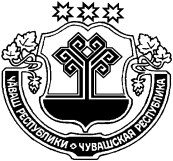 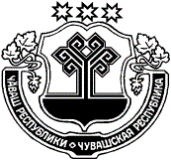 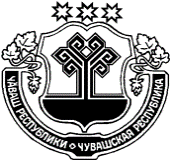 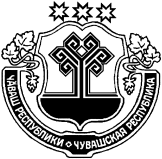 ЧУВАШСКАЯ  РЕСПУБЛИКА КРАСНОАРМЕЙСКИЙ РАЙОН   УПИ ЯЛ ПОСЕЛЕНИЙĚНАДМИНИСТРАЦИЙĚ                         ЙЫШĂНУ      2020.11.18      90  №     Упи салиАДМИНИСТРАЦИЯУБЕЕВСКОГОСЕЛЬСКОГО ПОСЕЛЕНИЯ            ПОСТАНОВЛЕНИЕ18.11. 2020    № 90с. УбеевоНаименование зеленого 
насаждения            
(порода, вид)         Кол-во, шт.,  
пог. м, кв. м Затраты по посадке  
ед. зеленых,        
насаждений          Восстановительная 
стоимость         1           2       3          4         N   
п/п Наименование зеленых насаждений  Кол-во, шт.,  
пог. м, кв. м Диаметр ствола 
у основания    
(для деревьев) Отметка 
о сносе Значение коэффициента возраста (Кв) деревья кустарники Значение коэффициента возраста (Кв) лет лет 